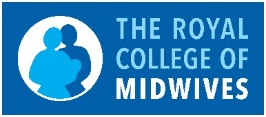 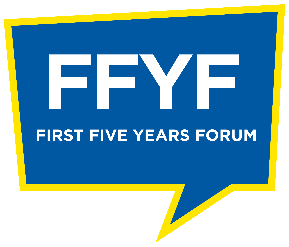 RCM SCOTLANDFIRST FIVE YEARS FORUMAPPLICATION FORMFor more information or to submit your application contact louise.leiper@rcm.org.ukClosing date for submission is Friday 19th February 2021.  All applications will be held in the strictest confidence and in line with GDPR.All applicants will be contacted by email.Current job title and bandNHS Board where employedPermanent, fixed term or bank contractFull or part time hoursYear qualifiedRCM Membership numberUniversity where studied MidwiferyName and contact email for line manager(Please confirm that you have discussed your application with them)Additional study or continuing professional development since qualificationHave you completed flying start? Please give the date.Can you describe your career development aspirations for the next five years (250 words or less)What would you bring to the RCM Scotland’s First Five year forum? What qualities, particular interests, expertise (500 words or less)What would you hope to gain from your involvement with FFYF?(250 words or less)